KORNBERGET BARNEHAGES 17 MAI SANGHEFTE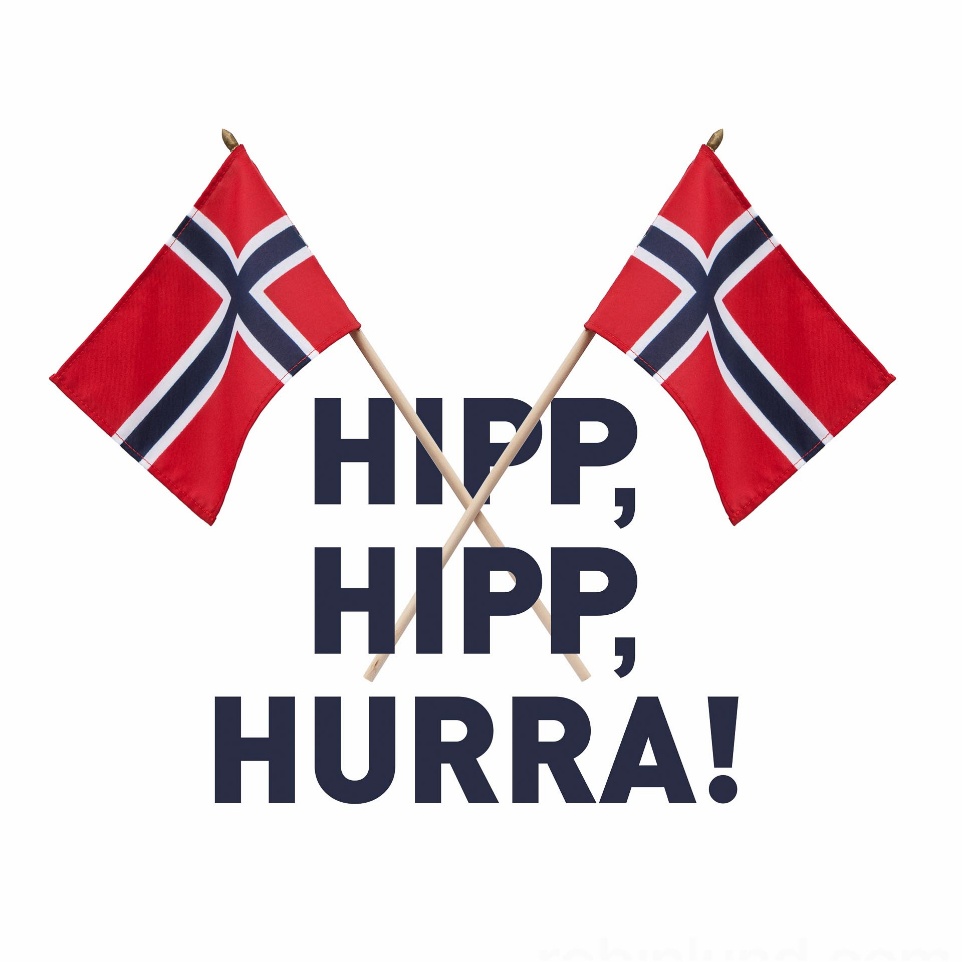 Inneholder sangene:Tenk at nå er dagen herVestlandssangenAlle fuglerHeia ropDingelinge-ling - Kornberget sangInfo om tog ruten 16.mai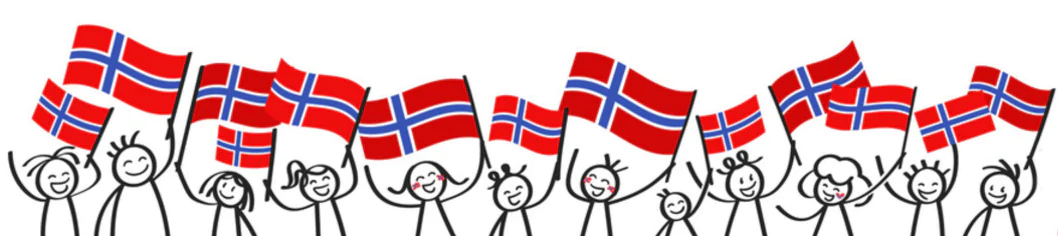 Tenk at nå er dagen herTenk at nå er dagen her som jeg har lengtet etter.
Jeg skal gå i toget, og jeg er så glad.
Du kan tro jeg skal nok synge ut av alle krefter,
svinge flagget mitt og rope høyt hurra!

Ser du flagget mitt: rødt og blått og hvitt!
Det skal vaie fritt og vise seg
friskt, og vakkert er det, som vår kjære gamle Norge.
Ja, det landet er vi glad i, du og jeg!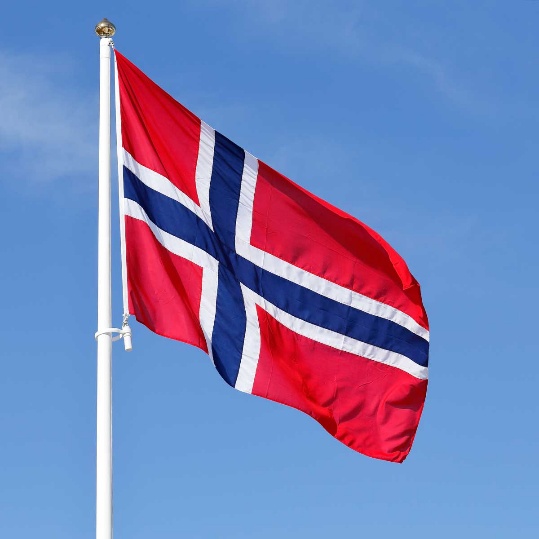 Vestlandssangen:Over eit fjell, gjennom en tunnel, over ei bru ja der bur du.Håper du veit kor hellig du e, du bur på Vestlandet!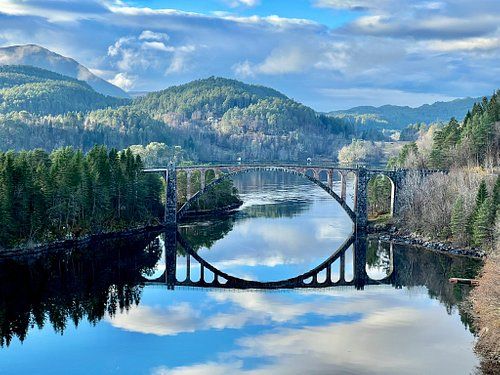 Alle fuglerAlle fugler små de er
kommet nå tilbake!
Gjøk og sisik, trost og stær 
synger alle dage.
Lerka jubler høyt i sky,
ringer våren inn på ny.
Frost og snø de måtte fly,
her er sol og glede!

Blomster hvite, gule, blå
titter opp av uren,
nikker nå så blidt, de små,
etter vinterluren.
Skog og mark i grønne skrud
kler seg nå på Herrens bud.
Knopper små de springer ut,
her er sol og glede!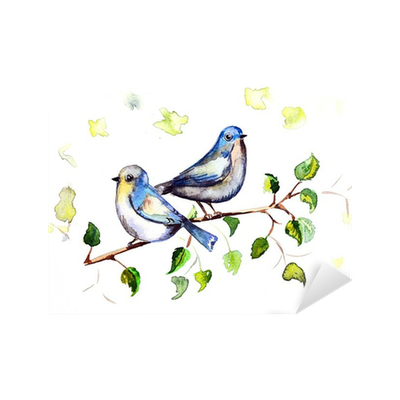 Kornberget sangen:Ding-eling-eling-eling, her kommer viKornberget barnehage ja det er vi!Kom, kom, kom og bli medKom og bli med oss og syng!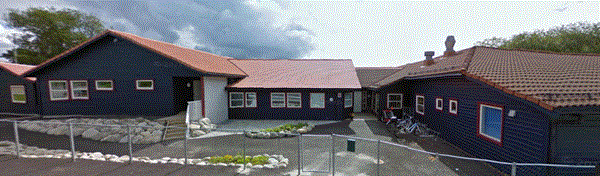 Heia rop:Kornberget barnehage Hei hei heiIngen barnehage er som degHEI!Heia rop:Kornberget barnehage Nøff nøff nøffIngen barnehage er så tøffNØFF!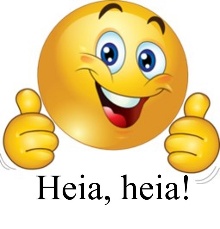 Gi meg en K...Gi meg en K....K...etc Ka blir det? Kornberget!Hørte ikkje!!?Kornberget!!EIn gang te!Kornberget!!Hakk i platå!Kornberget, kornberget, kornberget.Tog ruten 16 mai: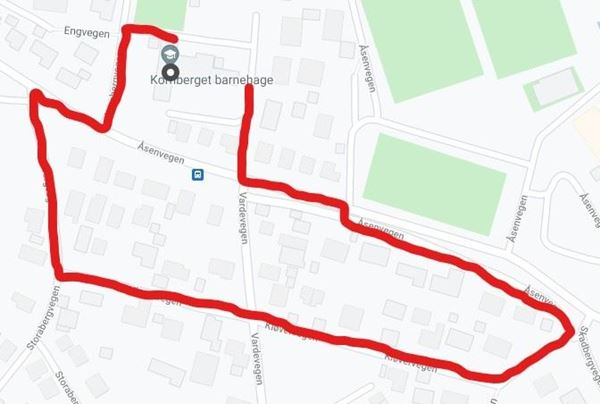 Runden er: Opp bakken ved crossløypa, til venstre mot den store lekeplassen, ned mot turnhallen og tilbake til barnehagen.Mål: Få kjennskap til norsk kultur og tradisjon ved å legge til rette for aktiviteter som alle barn kan delta i, gå i tog sammen for samhold og ha aktiviteter ute i barnehagen etterpå for å få erfaring med ulike 17.mai leker en kan møte på skolene. Avdelingene øver på utvalgte sanger med barna i forkant og går gjerne tur langs togløypen for å forberede barna. Toget går kl: 09:30 utenfor barnehagen - førskolebarna leder toget. 